Symphony en Symphony Pro sneltoetsen Marc Stovers, Koninklijke VisioMet de Symphony app voor iPhone of iPad kun je toegankelijk bladmuziek maken en bewerken zonder dat je hoeft te kijken. Dit handige sneltoetsen overzicht voor Symphony is een aanvulling op de handleiding Blind bladmuziek maken met Symphony app voor VoiceOver gebruikers die je vindt op het Visio kennisportaal. Met de Symphony app kun je muziek componeren in reguliere bladmuziek notatie. Symphony is geheel toegankelijk voor slechtziende en blinde mensen.Opmerking: Van de Symphony app zijn twee versies. Deze sneltoetsenlijst is zowel geldig voor de Symphony Music Notation app voor iPhone (versie 5.3.7) als de uitgebreidere Symphony Pro app voor iPad (of iPhone) (versie 6.3.3)Opmerking : Op Windows georiënteerde toetsenborden staat de Option toets aangegeven als Alt toets, en de Command toets aangegeven als Windowstoets.SneltoetsenAlgemeenSneltoetsenlijst oproepen : 	Command + k or Option + kHelp Menu : 	Option + / or Ctrl + /Opslaan : 	Command + sOpslaan Als : 	Shift + Command + sNavigeren en afspelenTerug naar Project scherm : 	Command + wAfspelen en pauzeren : 	SpatieTempo instellen met tikken : 	Shift + tOpname modus activeren of opname starten : 	Command + rNaar Links : 	Pijl LinksNaar Rechts : 	Pijl RechtsSpring naar maat nummer : 	Shift + Command + gNoten bewerken Noot verhogen : 	Pijl OmhoogNoot verlagen : 	Pijl OmlaagOctaaf verhogen : 	Option + Shift + Pijl OmhoogOctaaf verlagen : 	Option + Shift + Pijl OmlaagNoten deselecteren : 	Esc of Accent Grave of ApostrofNoot of selectie verwijderen : 	Delete of BackspaceInvoer Cursor Eén balk omhoog : 	Option + Pijl OmhoogEén balk omlaag : 	Option + Pijl OmlaagEén maat naar terug : 	Komma of [ Eén maat naar verder : 	Punt of ] Nieuwe noot invoegen : 	c,d,e,f,g,a,bSelecteer noten op cursor positie of selectierechthoek : 	PuntkommaVorige noot in akkoord : 	Option + Shift + Pijl LinksVolgende noot in akkoord : 	Option + Shift + Pijl RechtsHerhaal geselecteerde noten : 	lBeam noot selectie : 	Option + bGebied SelectieKnippen : 	Shift + Command + xKopiëren : 	Shift + Command + cPlakken : 	Shift + Command + vSelectie links uitbreiden : 	Shift + Pijl LinksSelectie rechts uitbreiden : 	Shift + Pijl RechtsSelectie één maat links uitbreiden : 	Shift + Command + Pijl LinksSelectie één maat rechts uitbreiden : 	Shift + Command + Pijl RechtsSelectie één balk hoger uitbreiden : 	Shift + Pijl OmhoogSelectie één balk lager uitbreiden : 	Shift + Arrow DownNoten toolbar actiesActiveer schermpiano of MIDI input : 	kOngedaan maken : 	Command + zOngedaan maken herstellen : 	Shift + Command + zSchakel tussen Voice of Layer : 	vActiveer Select Mode : 	sActiveer Write Mode : 	wRustteken : 	rBoog : 	tMol : 	-Kruis : 	=Herstellingsteken : 	nEnharmonisch : 	\ Hele noot : 	1Halve noot : 	2Kwart noot : 	3Achtste noot : 	4Zestiende noot : 	5Tweeëndertigste noot : 	6Punctering achter noot : 	Ctrl + dTuplet (bijvoorbeeld triool) : 	Shift + Command + tVersieringstoon (grace note) : 	gPartijen, Maten en BalkenBalk toevoegen : 	Option + Command + sMaten dialoogvenster (Measure Dialog) : 	Ctrl + mNoot eigenschappen venster : 	Shift + nRepetitie teken : 	Shift + Command + mScore Symbols ToolbarScore Symbols Toolbar aan/uit : 	Command + eNaar Score Symbols > Dynamics : 	Command + 1Naar Score Symbols > Articulations : 	Command + 2Naar Score Symbols > Expressions : 	Command + 3Naar Score Symbols > Text : 	Command + 4Naar Score Symbols > Guitar/TAB : 	Command + 5Toegankelijkheid / VoiceOverSpreek cursor positie : 	Command + pSpreek noot eigenschappen : 	Shift + Command + pGeselecteerde noot afspelen : 	pOpen Navigatie menu : 	Command + nOpen Staff Side Panel : 	iSpreek symbolen behorende bij noot (alleen select mode) : Option + Command + pSpreek Region of Note Selection Range : 	Option + ;Spreek huidig Voice/Layer nummer : 	Option + vSneltoetsen wijzigenHet is mogelijk om sneltoetsen te wijzigen.Druk COMMAND + K.Selecteer en activeer een sneltoets, bijvoorbeeld Save As.In het vervolgscherm kun je de letter en hulptoets wijzigen.Activeer Apply.Heb je nog vragen?Mail naar kennisportaal@visio.org, of bel 088 585 56 66.Meer artikelen, video’s en podcasts vind je op kennisportaal.visio.orgKoninklijke Visio expertisecentrum voor slechtziende en blinde mensenwww.visio.org 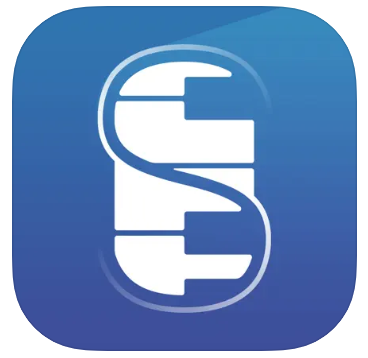 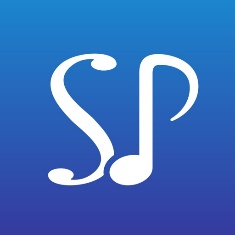 